Об утверждении планамероприятий («дорожная карта») Ибресинского района Чувашской Республикипо улучшению инвестиционного климатаИбресинского района Чувашской Республики по направлению «Подготовкадокументов в целях осуществления государственного кадастрового учета и (или) государственной регистрации прав собственности на объекты недвижимого имущества»В целях создания благоприятных условий для ведения бизнеса, развития конкуренции и улучшения состояния инвестиционного климата Ибресинского района Чувашской Республики, администрация Ибресинского района Чувашской Республики п о с т а н о в л я е т:1. Утвердить план мероприятий («дорожная карта») Ибресинского района Чувашской Республики по улучшению инвестиционного климата Ибресинского района Чувашской Республики по направлению «Подготовка документов в целях осуществления государственного кадастрового учета и (или) государственной регистрации прав собственности на объекты недвижимого имущества» согласно приложению к настоящему постановлению.Глава администрацииИбресинского района                                                                                             И.Г. СемёновКазаков В.Л8(83538)22571План мероприятий («дорожная карта») Ибресинского района Чувашской Республики по улучшению инвестиционного климата Ибресинского района Чувашской Республики по направлению «Подготовка документов в целях осуществления государственного кадастрового учета и (или) государственной регистрации прав собственности на объекты недвижимого имущества»  ЧĂВАШ РЕСПУБЛИКИЙĚПРЕÇ РАЙОНĚН АДМИНИСТРАЦИЙĚЙЫШĂНУ27.11.2020        605 №Йěпреçпоселокě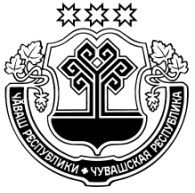 ЧУВАШСКАЯ РЕСПУБЛИКААДМИНИСТРАЦИЯ ИБРЕСИНСКОГО РАЙОНАПОСТАНОВЛЕНИЕ27.11.2020                       № 605поселок ИбресиУТВЕРЖДАЮГлава администрацииИбресинского района Чувашской Республики______________________И.Г. Семёнов«27» ноября 2020г.№Фактор/этап реализацииНеобходимые меры для повышения эффективности прохождения этаповДатаначалаДата окончанияПоказатели, характеризующие степень достижения результатаЦелевое значение показателяЦелевое значение показателяЦелевое значение показателяЦелевое значение показателяОтветственный исполнитель№Фактор/этап реализацииНеобходимые меры для повышения эффективности прохождения этаповДатаначалаДата окончанияПоказатели, характеризующие степень достижения результата01.01.202201.01. 2023 01.01. 2024 01.01.2025Ответственный исполнитель1.Обеспечение приведения документов градостроительного зонирования в соответствие с требованиями законодательства Российской ФедерацииВключение в статью расходов бюджета муниципальных образований средств на проведение работ по описанию границ территориальных зон. Проведение конкурсных процедур, заключение муниципальных контрактов на проведение работ по описанию границ территориальных зон, предусмотрев в муниципальном контракте условие по оплате выполненных работ после внесения сведений о границах территориальной зоны в Единый государственный реестр недвижимости (далее – ЕГРН)Направление в порядке межведомственного взаимодействия в филиал ФГБУ «ФКП Росреестра» по Чувашской Республике – Чувашии (далее – Филиал) документов, необходимых для внесения сведений о границах территориальных зон в ЕГРН Проверка актуальности сведений, содержащихся в Правилах землепользования и застройки, в том числе в части соответствия вида разрешенного использования земельных участков классификатору, утвержденному приказом Минэкономразвития России от 01.09.2014 №540, в целях выявления ошибок и обеспечение их исправления01.01.202101.01.2025доля территориальных зон, сведения о границах которых внесены в ЕГРН, в общем количестве территориальных зон, установленных правилами землепользования и застройки, на территории муниципального района, процентов6080 100100администрациигородского и сельских поселений Ибресинского района Чувашской Республики2.Учет в ЕГРН объектов недвижимости, в том числе земельных участков с границами, установленными в соответствии с требованиями законодательства Российской ФедерацииВключение в статью расходов бюджета муниципальных образований средств на проведение комплексных кадастровых работПроведение конкурсных процедур, заключение муниципальных контрактов на проведение комплексных кадастровых работ,  предусмотрев в муниципальном контракте условие по оплате выполненных работ после внесения сведений о границах в ЕГРНПроведение с населением разъяснительной работы о необходимости, подготовки межевых планов с целью уточнения местоположения принадлежащих им земельных участков, не имеющих сведений о координатах поворотных точек для государственного кадастрового учета и оформления прав собственности 01.01.202101.01.2025доля площади земельных участков, расположенных на территории муниципального района и учтенных в ЕГРН, с границами, установленными в соответствии с требованиями законодательства Российской Федерации, в площади территории такого муниципального района (без учета земель, покрытых поверхностными водными объектами, земель лесного фонда и земель запаса), процентов859095100отдел экономики и управления имуществом администрации Ибресинского районаЧувашской Республики, администрации городского и сельских поселений Ибресинского района Чувашской Республики2.Учет в ЕГРН объектов недвижимости, в том числе земельных участков с границами, установленными в соответствии с требованиями законодательства Российской ФедерацииВключение в статью расходов бюджета муниципальных образований средств на проведение комплексных кадастровых работПроведение конкурсных процедур, заключение муниципальных контрактов на проведение комплексных кадастровых работ,  предусмотрев в муниципальном контракте условие по оплате выполненных работ после внесения сведений о границах в ЕГРНПроведение с населением разъяснительной работы о необходимости, подготовки межевых планов с целью уточнения местоположения принадлежащих им земельных участков, не имеющих сведений о координатах поворотных точек для государственного кадастрового учета и оформления прав собственности 01.01.202101.01.2025доля количества земельных участков, расположенных на территории муниципального района и учтенных в ЕГРН с границами, установленными в соответствии с требованиями законодательства Российской Федерации, в общем количестве земельных участков, расположенных на территории муниципального района и учтенных в ЕГРН, процентов68,472,676,8803. Внесение в ЕГРН сведений о границах административно-территориальных образованийВключение в статью расходов бюджета муниципальных образований средств
на исполнение мероприятий по проведению работ по описанию местоположения границ муниципального района; Проведение конкурсных процедур, заключение муниципальных контрактов  на проведение работ по описанию местоположения границ муниципального района, предусмотрев в муниципальном контракте условие по оплате выполненных работ после внесения сведений о границах в ЕГРН. Направление в порядке межведомственного взаимодействия в филиал ФГБУ «ФКП Росреестра» по Чувашской Республике – Чувашии (далее – Филиал) документов, необходимых для внесения сведений о границах муниципального района в ЕГРН01.01.2021 01.01.2025доля муниципальных образований, сведения о которых внесены в ЕГРН, в общем количестве муниципальных образований на территории муниципального района, процентов100100100100Отдел строительства и развития общественной инфраструктуры администрации Ибресинского районаЧувашской Республики3. Внесение в ЕГРН сведений о границах административно-территориальных образованийВключение в статью расходов бюджета муниципальных образований средств
на исполнение мероприятий по проведению работ по описанию местоположения границ муниципального района; Проведение конкурсных процедур, заключение муниципальных контрактов  на проведение работ по описанию местоположения границ муниципального района, предусмотрев в муниципальном контракте условие по оплате выполненных работ после внесения сведений о границах в ЕГРН. Направление в порядке межведомственного взаимодействия в филиал ФГБУ «ФКП Росреестра» по Чувашской Республике – Чувашии (далее – Филиал) документов, необходимых для внесения сведений о границах муниципального района в ЕГРН01.01.2021 01.01.20254.Срок утверждения схемы расположения земельного участка на кадастровом плане территорииКонтроль соблюдения сроков, установленных Административным регламентом  оказания муниципальной услуги по утверждению схемы расположения земельного участка на кадастровом плане территории;Анализ решений об отказе в утверждении схемы расположения земельного участка на кадастровом плане территории в целях сокращения их количества;По результатам анализа решений об отказе в утверждении схемы расположения земельного участка на кадастровом плане территории проведение обучения сотрудников МФЦ в целях повышения качества документов на предоставление  муниципальной услуги;Работа с заявителями, кадастровыми инженерами  по устранению недостатков в документах до принятия решений об отказе в утверждении схемы расположения земельного участка на кадастровом плане территории01.01.202101.01.2025предельный срок утверждения схемы расположения земельного участка на кадастровом плане территории, днейне более 12не более 10не более 10не более 9отдел экономики и управления имуществом администрации Ибресинского районаЧувашской Республики, администрация Ибресинского городского поселенияИбресинского района Чувашской Республики4.Срок утверждения схемы расположения земельного участка на кадастровом плане территорииКонтроль соблюдения сроков, установленных Административным регламентом  оказания муниципальной услуги по утверждению схемы расположения земельного участка на кадастровом плане территории;Анализ решений об отказе в утверждении схемы расположения земельного участка на кадастровом плане территории в целях сокращения их количества;По результатам анализа решений об отказе в утверждении схемы расположения земельного участка на кадастровом плане территории проведение обучения сотрудников МФЦ в целях повышения качества документов на предоставление  муниципальной услуги;Работа с заявителями, кадастровыми инженерами  по устранению недостатков в документах до принятия решений об отказе в утверждении схемы расположения земельного участка на кадастровом плане территории01.01.202101.01.2025доля принятых решений об отказе в утверждении схемы расположения земельного участка на кадастровом плане территории в общем количестве таких заявлений, процентовне более 5не более   4не более 3,5не более3отдел экономики и управления имуществом администрации Ибресинского районаЧувашской Республики, администрация Ибресинского городского поселенияИбресинского района Чувашской Республики5.Срок присвоения и изменения адреса объекту адресацииКонтроль соблюдения сроков, установленных Административным регламентом  оказания муниципальной услуги по присвоению и изменению адреса объекту адресации и внесения его в федеральную информационную адресную систему;Анализ решений об отказе в присвоении и изменении адреса объекту адресации и внесения его в федеральную информационную адресную систему в целях сокращения их количества;По результатам анализа решений об отказе в присвоении и изменении адреса объекту адресации и внесения его в федеральную информационную адресную систему проведение обучения сотрудников МФЦ в целях повышения качества документов на предоставление  муниципальной услуги;Работа с заявителями по устранению недостатков в документах до принятия решений об отказе в присвоении и изменении адреса объекту адресации и внесения его в федеральную информационную адресную систему01.01.202101.01.2025предельный срок присвоения и изменения адреса объекту адресации и внесения его в федеральную информационную адресную систему, днейне более 7не более  6не более 6не более 5администрации городского и сельских поселений Ибресинского районаЧувашской Республики5.Срок присвоения и изменения адреса объекту адресацииКонтроль соблюдения сроков, установленных Административным регламентом  оказания муниципальной услуги по присвоению и изменению адреса объекту адресации и внесения его в федеральную информационную адресную систему;Анализ решений об отказе в присвоении и изменении адреса объекту адресации и внесения его в федеральную информационную адресную систему в целях сокращения их количества;По результатам анализа решений об отказе в присвоении и изменении адреса объекту адресации и внесения его в федеральную информационную адресную систему проведение обучения сотрудников МФЦ в целях повышения качества документов на предоставление  муниципальной услуги;Работа с заявителями по устранению недостатков в документах до принятия решений об отказе в присвоении и изменении адреса объекту адресации и внесения его в федеральную информационную адресную систему01.01.202101.01.2025доля принятых решений об отказе в присвоении и изменении адреса объекту адресации, в общем количестве таких заявлений, процентовне более 1не более 0,7не более 0,4не более 0,2администрации городского и сельских поселений Ибресинского районаЧувашской Республики6.Обеспечение межведомственного взаимодействия посредством системы межведомственного электронного взаимодействия (далее – СМЭВ) при осуществлении государственного кадастрового учета и (или) государственной регистрации правОбеспечение предоставления информации из перечня сведений, находящихся  в распоряжении органов местного самоуправления, утвержденного распоряжением Правительства Российской Федерации от 29 июня 2012г. №1123-р, запрашиваемой органом регистрации прав при осуществлении учетно-регистрационных действий в порядке электронного межведомственного взаимодействия посредством СЭД Чувашии в течение 1 рабочего дня;Во взаимодействии с Мининформполитики Чувашии  организовать установку СЭДа Чувашии  в администрациях сельских поселенийОсуществление контроля сроков предоставления сведений в рамках р-СМЭВ;Обучение ответственных специалистов по использованиюСЭДа Чувашии при предоставлении информации, необходимой для осуществления учетно-регистрационных действий, в качестве поставщика услугКонтроль за истечением срока действия электронно-цифровой подписи (ЭЦП) ответственных специалистов по использованию СЭДа Чувашии при предоставлении информации, необходимой для осуществления учетно-регистрационных действий, в качестве поставщика услуг01.01.202101.01.2025доля ответов на запросы органа регистрации прав, полученных в форме электронного документа, в том числе посредством СМЭВ, в общем количестве направленных запросов, процентов859095100отдел экономики и управления имуществом администрации Ибресинского районаЧувашской Республики, администрации городского  и сельскихпоселения Ибресинского районаЧувашской Республики7.Уровень использования электронной услуги по постановке на кадастровый учет и (или) государственной регистрации правОбеспечение подачи в электронном виде заявлений о государственном кадастровом учете и государственной регистрации прав;Исключить подачу документов на государственный кадастровый учет и регистрацию прав через  МФЦ.Обучение ответственных специалистов подаче документов на государственный кадастровый учет и регистрацию прав в электронном виде с использованием электронных сервисов Росреестра;Контроль за истечением срока действия электронно-цифровой подписи (ЭЦП) ответственных за подачу документов на государственный кадастровый учет и регистрацию прав в электронном виде с использованием электронных сервисов Росреестра01.01.202101.01.2025доля заявлений о постановке на государственный кадастровый учет и (или) государственную регистрацию прав, поданных органами местного самоуправления в форме электронного документа, в общем количестве таких заявлений, процентов758090100отдел экономики и управления имуществом администрации Ибресинского районаЧувашской Республики, администрации городского  и сельских поселения Ибресинского районаЧувашской Республики8.Выявление правообладателей ранее учтенных объектов недвижимости осуществляется по следующим критериям *:При получении перечня от филиала ФГБУ «Федеральной кадастровой палатой по Чувашской Республике-Чувашии» об объектах недвижимости, в отношении которых отсутствуют сведения о правообладателях в ЕГРН:- направить запросы в органы и организации (в том числе в налоговые органы, органы ЗАГС, нотариусам, Чуваштехинвентаризацию) в целях получения необходимых сведений и документов для выявления правообладателей;- известить граждан (в том числе посредством опубликования извещения в СМИ, на официальном сайте органа местного самоуправления, на информационных стендах) о проведении работ по выявлению правообладателей;- в течение 30 календарных дней провести сверку сведений, полученных от филиала ФГБУ «Федеральной кадастровой палатой по Чувашской Республике-Чувашии», со сведениями, имеющимися в распоряжении (архивная документация, похозяйственные книги) органа местного самоуправления и полученными от иных органов, организаций;- организовать выезд специалистов органов местного самоуправления на место нахождения объектов недвижимости, составить график выездов, в том числе в садоводческие и огороднические товарищества;- проводить разъяснительную работу с населением о необходимости осуществления государственной регистрации прав на принадлежащие им объекты недвижимости, включения в ЕГРН контактных данных правообладателей;- в течение 3-х месяцев со дня получения сведений от филиала ФГБУ «Федеральной кадастровой палатой по Чувашской Республике-Чувашии» организовать работу по подаче в орган регистрации прав заявлений о государственной регистрации права собственности граждан на ранее учтенные объекты недвижимости, в отношении которых получены/имеются документы – основания, с уплаченной государственной пошлиной, взимаемой с лиц, указанной в статье 333.17 Налогового кодекса РФ;- в случае если по итогам работ, органами местного самоуправления выявлены иные объекты недвижимости, которые отвечают признакам ранее учтенных, но сведения о них в ЕГРН отсутствуют, то необходимо организовать работу по подаче в орган регистрации прав заявлений и документов в целях внесения в ЕГРН сведений о ранее учтенных объектах недвижимости;- в случае если по итогам работ, органами местного самоуправления выявлены объекты недвижимости, имеющие признаки самовольных построек, то в течение 10 рабочих дней со дня выявления таких объектов недвижимости направляются в Управление Росреестра по Чувашской Республике, в орган муниципального земельного контроля для принятия ими соответствующих мер.01.01.202101.01.2025доля количества ранее учтенных объектов недвижимости, права на которые не зарегистрированы, в общем количестве ранее учтенных объектов недвижимости, сведения о которых содержатся в ЕГРН, процентов608090100отдел экономики и управления имуществом администрации Ибресинского районаЧувашской Республики, администрации городского  и сельских поселения Ибресинского районаЧувашской Республики8.1Выявление правообладателей по объектам недвижимости, подпадающим под действие Федерального закона от 30.06.2006 №93-ФЗ «О внесении изменений в некоторые законодательные акты Российской Федерации по вопросу оформления в упрощенном порядке прав граждан на отдельные объекты недвижимого имущества»При получении перечня от филиала ФГБУ «Федеральной кадастровой палатой по Чувашской Республике-Чувашии» об объектах недвижимости, в отношении которых отсутствуют сведения о правообладателях в ЕГРН:- направить запросы в органы и организации (в том числе в налоговые органы, органы ЗАГС, нотариусам, Чуваштехинвентаризацию) в целях получения необходимых сведений и документов для выявления правообладателей;- известить граждан (в том числе посредством опубликования извещения в СМИ, на официальном сайте органа местного самоуправления, на информационных стендах) о проведении работ по выявлению правообладателей;- в течение 30 календарных дней провести сверку сведений, полученных от филиала ФГБУ «Федеральной кадастровой палатой по Чувашской Республике-Чувашии», со сведениями, имеющимися в распоряжении (архивная документация, похозяйственные книги) органа местного самоуправления и полученными от иных органов, организаций;- организовать выезд специалистов органов местного самоуправления на место нахождения объектов недвижимости, составить график выездов, в том числе в садоводческие и огороднические товарищества;- проводить разъяснительную работу с населением о необходимости осуществления государственной регистрации прав на принадлежащие им объекты недвижимости, включения в ЕГРН контактных данных правообладателей;- в течение 3-х месяцев со дня получения сведений от филиала ФГБУ «Федеральной кадастровой палатой по Чувашской Республике-Чувашии» организовать работу по подаче в орган регистрации прав заявлений о государственной регистрации права собственности граждан на ранее учтенные объекты недвижимости, в отношении которых получены/имеются документы – основания, с уплаченной государственной пошлиной, взимаемой с лиц, указанной в статье 333.17 Налогового кодекса РФ;- в случае если по итогам работ, органами местного самоуправления выявлены иные объекты недвижимости, которые отвечают признакам ранее учтенных, но сведения о них в ЕГРН отсутствуют, то необходимо организовать работу по подаче в орган регистрации прав заявлений и документов в целях внесения в ЕГРН сведений о ранее учтенных объектах недвижимости;- в случае если по итогам работ, органами местного самоуправления выявлены объекты недвижимости, имеющие признаки самовольных построек, то в течение 10 рабочих дней со дня выявления таких объектов недвижимости направляются в Управление Росреестра по Чувашской Республике, в орган муниципального земельного контроля для принятия ими соответствующих мер.01.01.202101.01.2025доля количества ранее учтенных объектов недвижимости, права на которые не зарегистрированы, в общем количестве ранее учтенных объектов недвижимости, сведения о которых содержатся в ЕГРН, процентов608090100отдел экономики и управления имуществом администрации Ибресинского районаЧувашской Республики, администрации городского  и сельских поселения Ибресинского районаЧувашской Республики8.2 Выявление правообладателей при выполнении комплексных кадастровых работ (далее - ККР)При выявлении объектов недвижимости, расположенных в границах территории ККР, сведения о которых отсутствуют в ЕГРН, и в отношении которых от правообладателей переданы исполнителю копии документов, устанавливающих или подтверждающих права на эти объекты, то необходимо контролировать исполнителя ККР по обеспечению внесения сведений о таких объектах недвижимости в ЕГРН как ранее учтенных;Проводить разъяснительную работу с правообладателями о необходимости подачи в орган регистрации прав заявлений о государственной регистрации прав ранее учтенных объектов недвижимости;При выявлении земельных участков, расположенных в границах территории ККР, сведения о которых отсутствуют в ЕГРН и в отношении которых у использующих их лиц отсутствуют документы, устанавливающие или подтверждающие право пользования, а также зданий, сооружений, объектов незавершенного строительства, сведения о которых отсутствуют в ЕГРН и в отношении которых у использующих их лиц отсутствуют правоустанавливающие или правоудостоверяющие документы, исполнителем ККР информация направляетсяв муниципальный земельный надзор или в УправлениеРосреестра по Чувашской Республике;В случае если объекты недвижимости, подпадают под действие Закона №93-ФЗ, то необходимо организовать работу, предусмотренную пунктом10.1 настоящего фактора.01.01.202101.01.2025доля количества ранее учтенных объектов недвижимости, права на которые не зарегистрированы, в общем количестве ранее учтенных объектов недвижимости, сведения о которых содержатся в ЕГРН, процентов608090100отдел экономики и управления имуществом администрации Ибресинского районаЧувашской Республики, администрации городского  и сельских поселения Ибресинского районаЧувашской Республики8.3Выявление правообладателей жилых и нежилых помещений в многоквартирных домахПри получении перечня от филиала ФГБУ «Федеральной кадастровой палатой по Чувашской Республике-Чувашии» об объектах недвижимости, в отношении которых отсутствуют сведения о правообладателях в ЕГРН рекомендуется:- проводить анализ в отношении помещений, сведения о которых отсутствуют в ЕГРН (не включены в перечень) и документов, имеющихся в распоряжении органа местного самоуправления и полученных от Чуваштехинвентаризации в целях последующего предоставления в орган регистрации прав заявлений о внесении в ЕГРН сведенийкак о ранее учтенных объектах недвижимости, в отношении которых получены/имеются документы – основания (технический паспорт помещения);- проводить анализ имеющихся документов в отношении помещений, сведения о правообладателях которых отсутствуют в ЕГРН, на предмет оснований возникновения права;  - сформировать отдельный перечень, в который включить жилые помещения, являющимся предметом договора безвозмездной передачи квартиры в собственность, подписанного и зарегистрированного до 01.06.1998 (работа по ним будет проводиться после внесения изменений в Федеральный закон от 13.07.2015 №218-ФЗ "О государственной регистрации недвижимости");  - сформировать отдельный перечень, в который включить помещения, права собственности (ограничения права в виде найма (коммерческого) жилого помещения, аренды) на которые в ЕГРН не зарегистрированы, а также помещения, которые не были предоставлены гражданам в порядке приватизации, однако используются на условиях договора коммерческого найма (гражданам), аренды (юридическими лицами) и организовать работу по подаче в орган регистрации прав заявлений о государственной регистрации правамуниципальной собственности и документов, подтверждающих наличие ранее возникшего права муниципальной собственности для постановки на кадастровый учет как ранее учтенные и государственной регистрации права;- организовать взаимодействие с гражданами, которым предоставлены помещения в порядке приватизации, по договору найма (коммерческого), и юридическими лицами, которым помещения предоставлены на праве аренды в целях последующего предоставления совместно документов в орган регистрации прав для государственной регистрации соответствующего права (ограничения права) 01.01.202101.01.2025доля количества ранее учтенных объектов недвижимости, права на которые не зарегистрированы, в общем количестве ранее учтенных объектов недвижимости, сведения о которых содержатся в ЕГРН, процентов608090100отдел экономики и управления имуществом администрации Ибресинского районаЧувашской Республики, администрации городского  и сельских поселения Ибресинского районаЧувашской Республики8.4Выявление правообладателей в рамках муниципального земельного контроляАнализировать информацию, полученную в ходе  муниципального земельного контроля, в том числе на предмет выявления объектов недвижимости, технический учет или кадастровый учет которых осуществлен до 01.03.2008 и сведения о них отсутствуют в ЕГРН, включая правообладателей объектов, права на которые возникли до дня вступления в силу Закона №122-ФЗИнформация о выявленных объектах недвижимости, их правообладателях с приложением копий подтверждающих документов направляется в уполномоченный орган муниципального образования с целью организации им работы, предусмотренной пунктом10.1 настоящего фактора01.01.202101.01.2025доля количества ранее учтенных объектов недвижимости, права на которые не зарегистрированы, в общем количестве ранее учтенных объектов недвижимости, сведения о которых содержатся в ЕГРН, процентов608090100отдел экономики и управления имуществом администрации Ибресинского районаЧувашской Республики, администрации городского  и сельских поселения Ибресинского районаЧувашской Республики9.Сбор сведений недостающих характеристик объектов недвижимости, необходимых для определения их кадастровой стоимости*- Проводить анализ информации, содержащейся в перечне об объектах недвижимости с недостающими характеристиками, поступивший от Управления Росреестра по Чувашской Республике и филиала ФГБУ «Федеральной кадастровой палатой по Чувашской Республике-Чувашии»;- Проанализировать правоустанавливающие и правоудостоверяющие документы, имеющиеся в распоряжении органа местного самоуправления, в том числе архивных документов;- Направить запросы правообладателю, в архивы и Чуваштехинвентаризацию, организовывать выезды на объекты недвижимости в целях получения необходимых сведений и документов (в том числе копий технических паспортов, правоустанавливающих документов);- Провести сверку сведений, полученных от органов и Чуваштехинвентаризации, со сведениями, имеющимися в распоряженииоргана местного самоуправления архивной документацией;- В случае отсутствия сведений о категории земель, виде разрешенного использования земельных участков необходимо издание распорядительного акта органа местного самоуправления об отнесении земельного участка к категории земель, установлении вида разрешенного использования в соответствии с требованиями,в том числе Федерального закона от 21.12.2004 N 172-ФЗ "О переводе земель или земельных участков из одной категории в другую", Градостроительного кодекса РФ;Предоставление в Управление Росреестра по Чувашской Республике сведений недостающих характеристик объектов недвижимости, необходимых для определения их кадастровой стоимости в порядке ответов на запросы от Управления Росреестра по Чувашской Республике.01.01.202101.01.2025Доля объектов недвижимости, учтенных в ЕГРН, в общем количестве объектов недвижимости, сведения о кадастровой стоимости которых отсутствуют, процентовне более 1не более 0,500отдел экономики и управления имуществом администрации Ибресинского районаЧувашской Республики, администрации городского  и сельских поселения Ибресинского районаЧувашской Республики